J E D Á L N Y   L Í S T O K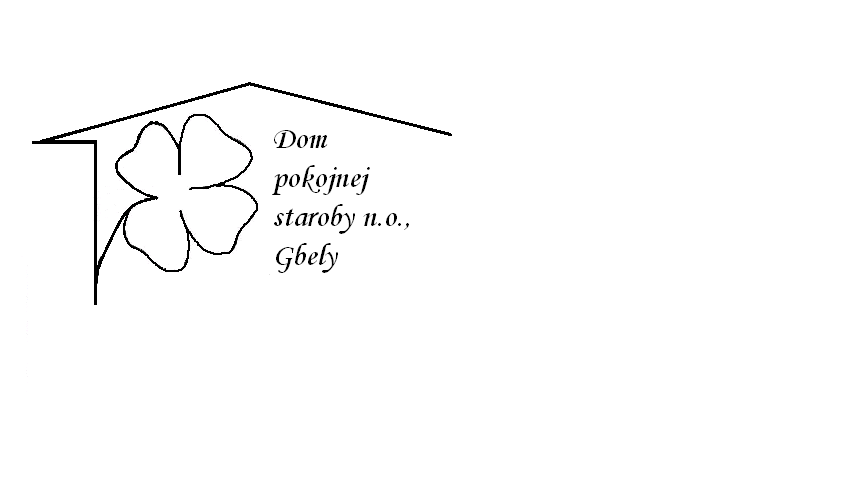 Od 9.01.2023     do 13.01.2023Pondelok  9.01:   polievka – Kapustová 1,                              Mexický guláš ,dusená ryža ,1,3 ,7 Utorok       10.01.: polievka –Milánska s hviezdičkami ,1,3,7,   Čiernohorský kurací  rezeň , varené zemiaky,1,3,7,Streda       11.01.:   polievka –Vývar s drobkami  1,3,                                 Bravčové výpek ,kôprová omáčka , knedľa  kysnutá,                                     1,3,7,Štvrtok       12.01.:   polievka – Vývar s niťovkami , 1, 3,7,                                  Kurací perkelt , halušky,1,3,7,Piatok         13.01.:   polievka-Šošovicová 1,                                    Oškvarkové pagáčiky ,1,3,7,Kolektív zamestnancov Domu pokojnej staroby n. o., Gbely Vám praje ,,Dobrú chuť!“.Obedy sa prihlasujú do 13. hod.Zmena jedál vyhradená.Alergény:1-obilniny, 2-kôrovce, 3-vajcia, 4-ryby, 5-arašidy, 6-sojové zrná, 7-mlieko, 8-orechy, 9-zeler, 10- horčica, 11-sezamové semená, 12-kysličník siričitý a siričitany